Powiat Opoczyński ogłasza nabór uczniów/uczennic kształcących sięw Zasadniczej Szkole Zawodowej  w Zespole Szkół Ponadgimnazjalnych w Drzewicy 
z klas II-III w zawodzie: mechanik pojazdów samochodowych 
na zajęcia w ramach projektu„Szkoły Zawodowe z terenu powiatu opoczyńskiego drogą do sukcesu 
na regionalnym rynku pracy”      W projekcie może uczestniczyć 9 uczniów/uczennic Zespołu Szkół Zawodowych w Drzewicy 
z klas II-III z kierunku: mechanik pojazdów samochodowych.   Uczniowie/uczennice ZSP w Drzewicy mogą skorzystać z  następujących form wsparcia: zajęcia indywidualne i grupowe z doradcą edukacyjno – zawodowym, kurs Spawacza metodą MAG 135, praktyki zawodowe u pracodawców – udział obowiązkowy.        Uczniowie/uczennice mogą zgłaszać się do udziału w projekcie poprzez: 
wypełnienie i podpisanie formularza zgłoszeniowego dostępnego w Biurze Projektu, sekretariacie szkoły, stronach internetowych: Powiatu Opoczyńskiego i Zespołu Szkół Zawodowych w Żarnowie.W przypadku uczniów/uczennic niepełnoletnich formularz podpisuje uczeń/uczennica i jego rodzic/opiekun prawny.          W ramach I etapu procesu rekrutacji uczniowie/uczennice zobowiązani są dostarczyć do Biura Projektu lub sekretariatu szkoły:formularz zgłoszeniowy, oświadczenie o średniej ocen z poprzedniego roku szkolnego i o kierunku kształcenia ucznia/uczennicy, potwierdzone przez dyrektora szkoły,Uczniowie zostaną zakwalifikowani do projektu na podstawie zgodności 
z kierunkiem kształcenia.O przyjęciu do określonej formy wsparcia w pierwszej kolejności zdecyduje większa liczba uzyskanych punktów. W przypadku, gdy uczniowie/uczennice zdobędą jednakową liczbę punktów, zostanie zastosowane dodatkowe kryterium: - ocena z zachowania ucznia/uczennicy. W przypadku niejasności pierwszeństwo udziału w projekcie będzie miał uczeń/uczennica z niższymi dochodami na rodzinę, na podstawie zaświadczenia.Jeżeli rodzaj niepełnosprawności będzie uniemożliwiał osobom z niepełnosprawnością dotarcie do siedziby wnioskodawcy, Koordynator Projektu uda się do zainteresowanych udziałem 
w projekcie i przeprowadzi rekrutację. Ustalenie terminu - telefonicznie pod nr: 44 736 15 54.Wypełniony formularz należy złożyć do 24 października 2016 r. w biurze projektu lub sekretariacie szkoły.Projekt realizowany jest w ramach:Osi priorytetowej XI Edukacja, Kwalifikacje, UmiejętnościDziałania XI.3 Kształcenie zawodowePoddziałania XI.3.1 Kształcenie zawodowe.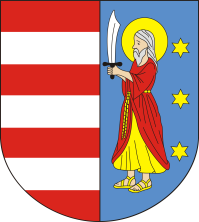 Realizator projektu: Powiat Opoczyński, ul. Kwiatowa 1 a, 
26-300 Opoczno     Biuro projektu: Starostwo Powiatowe w Opocznie, 
     ul. Rolna 6 pok. 211, 26-300 Opoczno, 
                           tel. 44 736 15 54, e-mail: projekty@opocznopowiat.pl 
                          Koordynator Projektu: Justyna Chodorowska 
                          Asystent Koordynatora Projektu: Daria Jóźwik